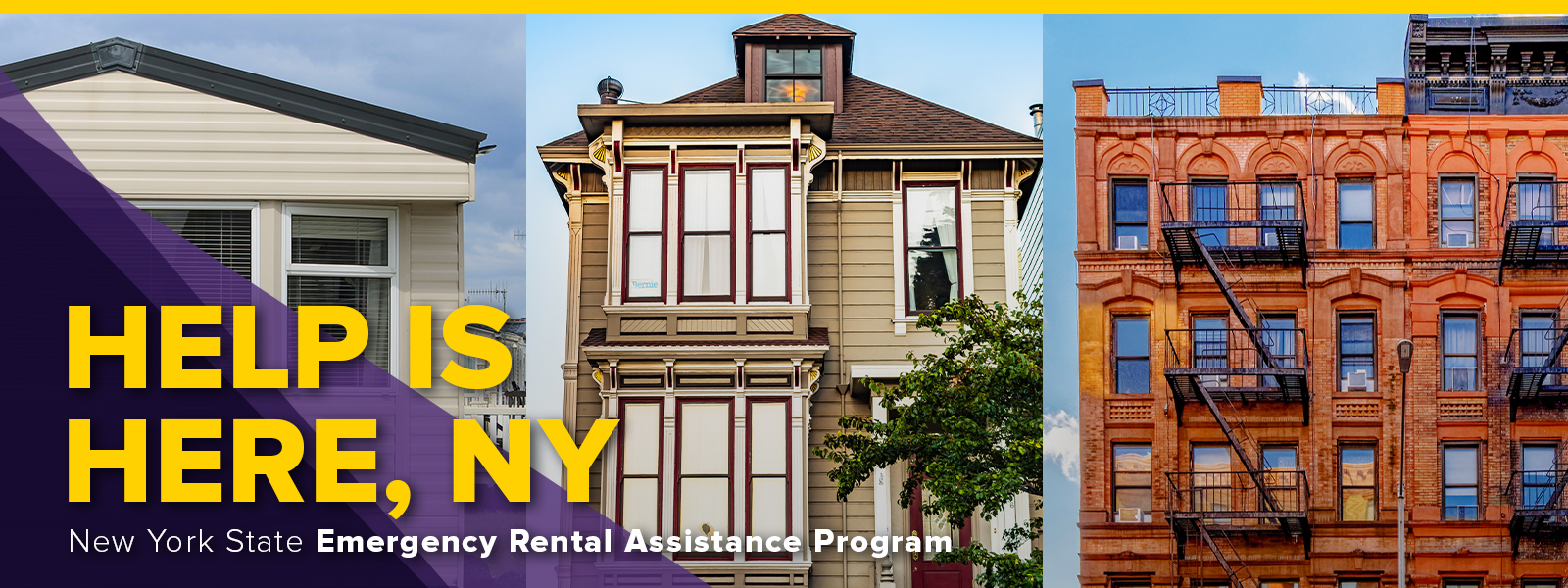 INFORMATION FOR LANDLORDSLandlords may be able to receive past due rent through the Emergency Rental Assistance Program (ERAP) for tenants determined eligible for the program. The landlord may receive up to 12 months of past due rent, and in some cases, may also receive up to 3 months of future rent.  APPLYINGLandlords may start the application process and may provide required landlord information online. If the landlord starts the application, a notification will go to the tenant that the application has been started and ask that they complete any required tenant information. A landlord may not complete an entire application on behalf of a tenant; at a minimum, the tenant must sign and attest that the information contained in the application is accurate.HOW DOES IT WORK?Tenants who qualify for the program may be approved for up to 12 months of past due rent, and some may also be able to receive assistance for up to 3 months of future rent. Please note, payments will always be issued directly to the landlord.As a condition of receiving an ERAP payment, a landlord must agree that the ERAP payment satisfies the tenant’s full rental obligation for the period covered by the ERAP payment. Additional information about the program and conditions for receiving an ERAP payment are available at otda.ny.gov/ERAP. Applications can be submitted online at nysrenthelp.otda.ny.gov.(Rev. 08/21)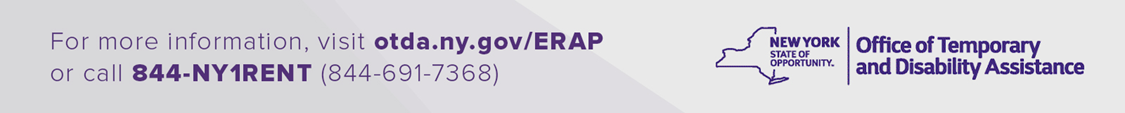 [Insert logo and contact info here]